The Foundation Stage     Learning LetterThis term’s projectsWe  are  very  pleased  that  the  children  have  settled  well  into school  life.  Each  day  they  are  getting  to  know  the  rules  and routines   of   our   school   and   increasingly  they   are  becoming independent and powerful learners. We are supporting the children to make friendships and to develop the vital social skills to be happy and successful in school, and in life.Having time to play and explore is essential to the children’s wellbeing so that they can feel secure in their environment and further their learning and development. A large part of our day is ‘Explore and Learn’ whish allows the children to follow their fascinations alongside adults.All of the adults in the Foundation Stage are spending quality time getting to know the children, finding out about their interests and listening to their ideas and thoughts. To begin this term, our learning will be inspired by the our class names. We will then be led by the children’s interests to see where our learning takes us next! How you can helpAt home:Help  your  child  to  practise writing   their   name.   Make sure they are using a tripod pencil grip and forming their letters correctly.Watch ‘The Gappy Smile’ together on ‘Get Well Soon’ with Dr Ranj and Nurse Morag.Visit:Stoke    Woods    or    Haldon Forest      and      enjoy      the outdoors     and     fresh     air. Maybe you  could  look  for  an interesting Mathematics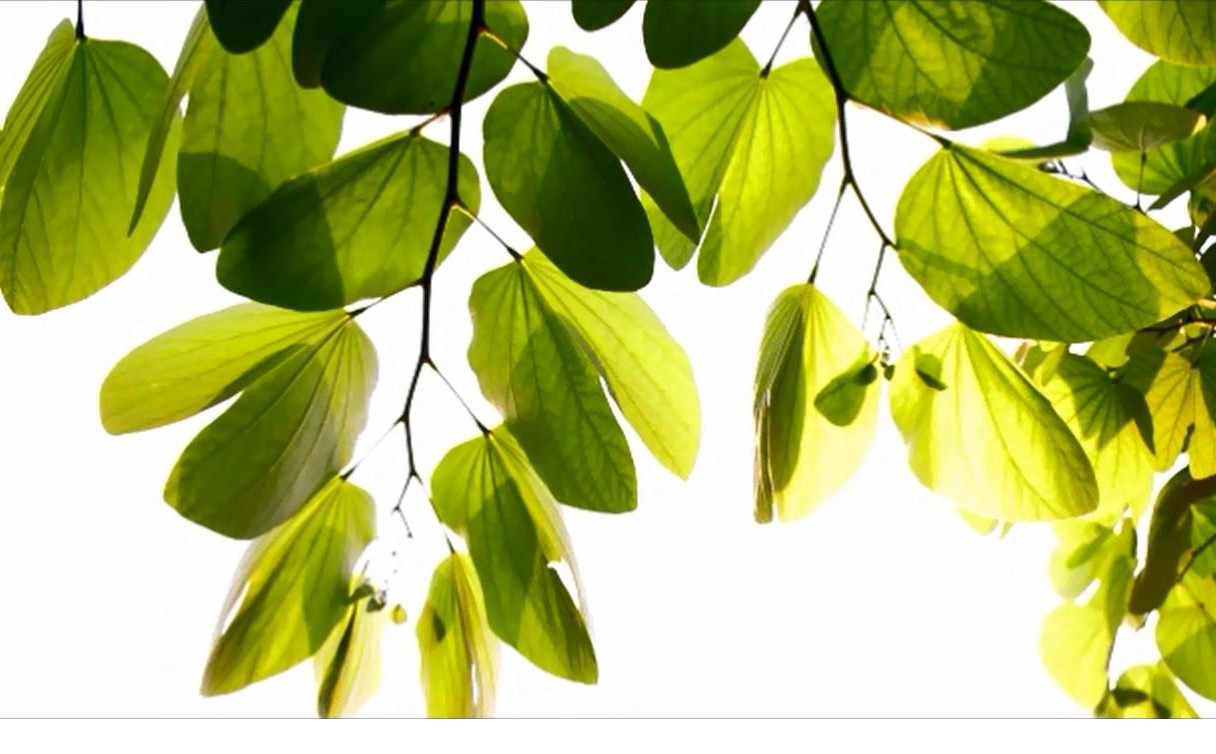 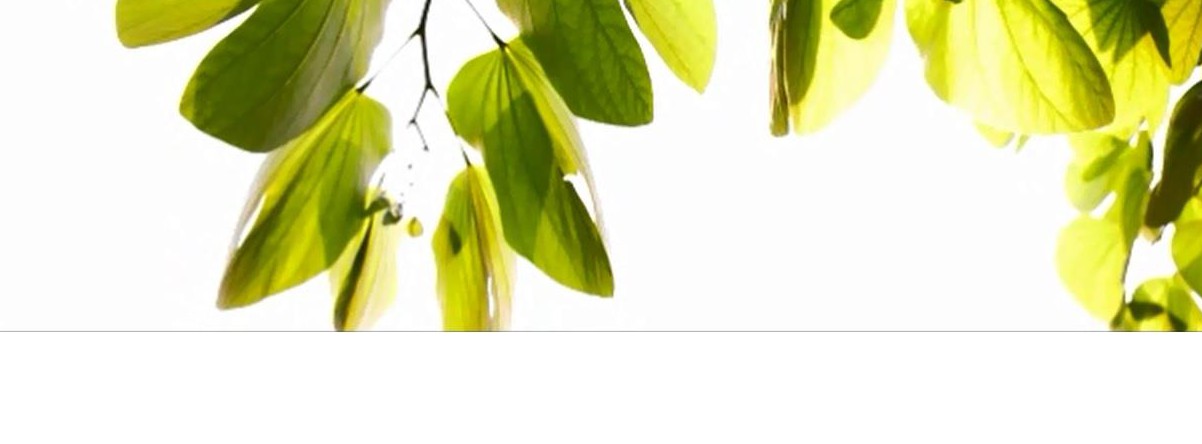 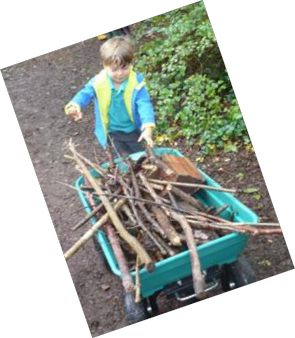 Have  you  got  the  counting  bug? Our  mathematics  at  this  time  of the  year  is  all  about  numbers. Accurate  1:1  counting  is  a  vital skill  to  learn  and  it  is  so  easy  to practise.   Take every opportunity to  count  groups  of  objects  such as   apples   in   a   bag,   pennies, conkers, leaves  and acorns. Why not count the stairs to bed or the cars on the street?Look   out   for   numbers   in   the environment   such   as   prices   at the          supermarket,          house numbers,  registration  plates  and road   signs.   You’ll   be   surprised how   many   numbers   you’ll   be able to spot!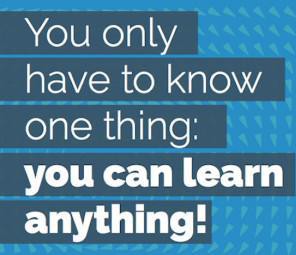 LiteracyChildren  have  begun  to  develop their  phonic  skills  through  daily Letters  and  Sounds  inputs.  It  is important    that    they    establish firm  foundations  in  Phase  2  of our  program  before  they  begin to  bring  Guided  Reading  books home to share with you.Don’t  forget to share  a bedtime story  every  evening.  By  reading to  your  child  regularly  you  are helping  them  to  foster  a  love  of reading, develop their vocabulary and        listening        skills        and encouraging    their    imagination and understanding.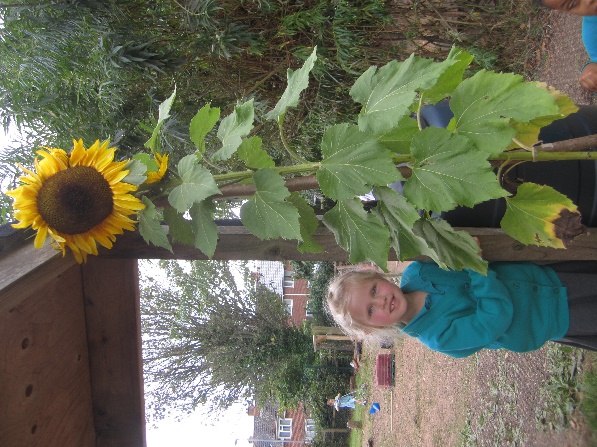 Many     of     the     children     are becoming interested in the  early stages   of   writing.   Please   give them  plenty  of  opportunities  to draw, paint and write at home.Foundation Stage Learning Letter – Autumn 2021stick to play with. https://www.woodlandtrust.org.uk/visiting-woods/find- woods/Look out for:Seasonal changes around us. Notice  the  autumnal  leaves and   search  for   conkers   or acorns.‘Play    is    often talked  about  as if    it    were    a relief           from serious  learning. But  for  children play   is   serious learning.  Play  is really  the  work of     childhood.’ Fred Rogers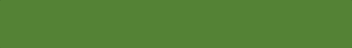 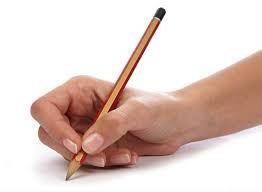 Tripod Grip use the thumb and first two fingers, pencil leaning back a little - for left handers this is the same.Inspire~ Discover~ SucceedCreating independent learnersWe  encourage  the  children  to  feel  proud  when  they  can  achieve things  by  themselves.  This  includes  taking  responsibility  for  their possessions. We are establishing routines whereby children are able to ensure snack pots, water bottles and book bags find their place in the classroom.Grown ups can help by encouraging children to put on their clothes, coats   and   shoes   by   themselves   and   by   helping   them   to   eat independently at meal times.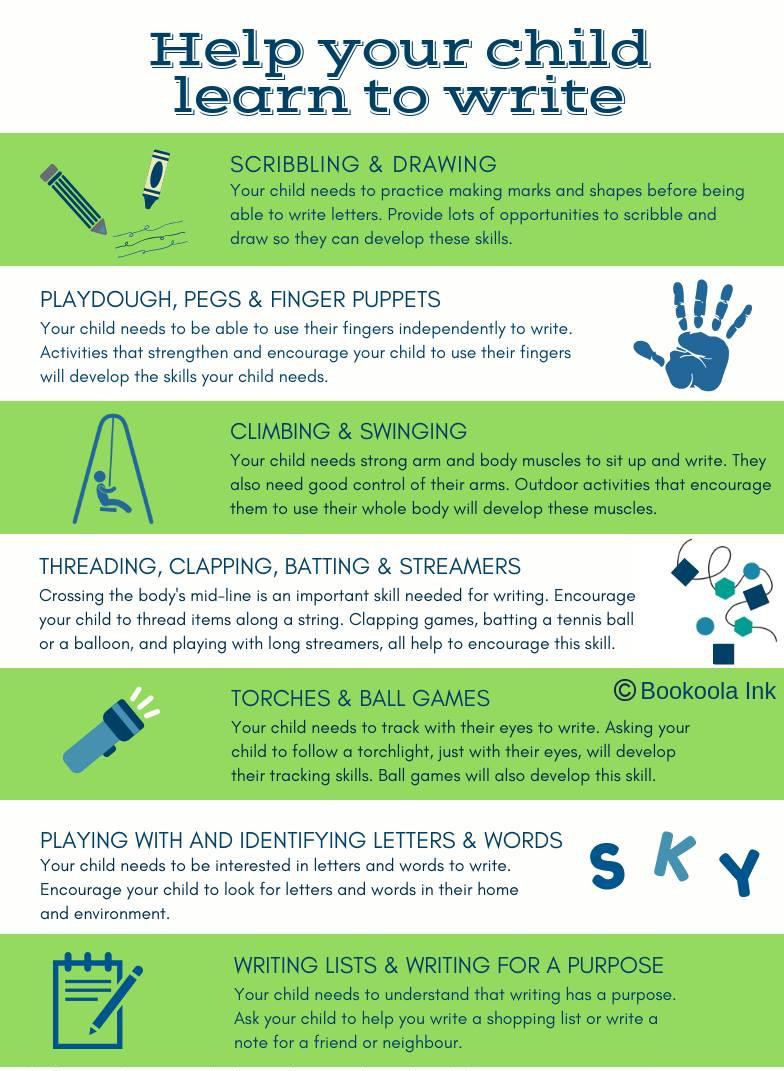 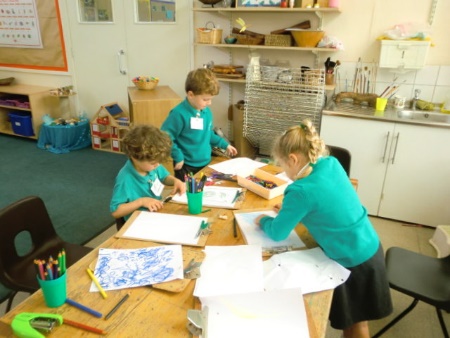 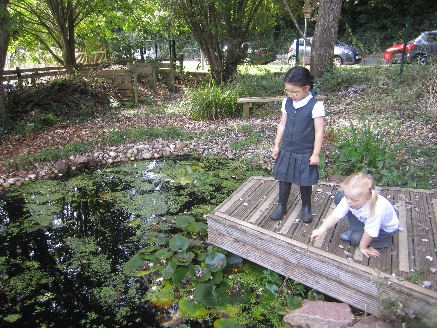 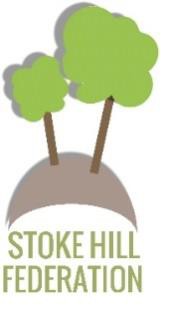 Foundation Stage Learning Letter – Autumn 2021